                                                                     «УТВЕРЖДАЮ»                                                                 директор МОУ ДО «МУЦ Кировского                                                                                                            и Ленинского районов»                                                                                                                   ______________ И.В. Ромащенко«11» мая 2021г.  «PRO будущее» программа летнего лагеря с дневной формой пребывания детей при муниципальном  образовательном учреждении дополнительного образования  «МУЦ Кировского и Ленинского районов»                                                             Возраст участников: 7-15 лет                                                   Срок реализации: 18 дней  Ярославль2021 годПАСПОРТ ПРОГРАММЫПОЯСНИТЕЛЬНАЯ ЗАПИСКАКаникулярное время в жизни детей и подростков – это особая пора – пора отдыха от учебных занятий в школе, пора максимального количества свободного времени.Сегодня учреждения дополнительного образования одним из своих приоритетных направлений определяют организацию такого отдыха в каникулы, при котором учащиеся смогли бы не только отдохнуть, но и воплотить свои собственные планы, обнаружить у себя нераскрытые таланты, реализовать свои собственные интересы, приобщить к социокультурным ценностям.Летняя пора для педагогов – особая ответственность. Им необходимо решить непростой вопрос: как, с помощью каких форм и методов, организовать каникулярное время так, чтобы дети хорошо отдохнули, поправили здоровье, набрались сил, пополнили свои знания, научились чему-то новому, приобрели новых друзей и при этом находились в поле зрения взрослых. Важно и также, чтобы выбранные формы и методы занятости и отдыха детей были реалистичны с точки зрения условий конкретного образовательного учреждения. Такой формой организации свободного времени детей разного возраста, пола и уровня развития является летний оздоровительный лагерь при МОУ ДО «МУЦ Кировского и Ленинского районов» «PRO будущее». Его деятельность способствует не только укреплению и сохранению здоровья учащихся, но и активной их социализации, продолжению образования, приобретению первичных навыков в профессиональной деятельности, развитию художественного, интеллектуального, технического, социального творчества. Лагерь дает возможность любому ребенку раскрыться, приблизиться к высоким уровням самоуважения и самореализации. Данная программа «PRO будущее» является тематической:    раннее профориентирование детей и подростков.Разработка данной программы организации летнего каникулярного отдыха, оздоровления и занятости детей была вызвана:повышением спроса родителей и детей на организованный отдых детей,обеспечением преемственности в работе лагеря предыдущих лет,модернизацией старых форм работы и введением новых,необходимостью использования богатого творческого потенциала воспитанников и педагогов в реализации цели и задач программы.По продолжительности программа является краткосрочной, т.е. реализуется в течение одной лагерной смены (18 дней). Контингент воспитанников лагеря – учащиеся образовательных учреждений в возрасте 7-15 лет, всего 26 воспитанников (условия участия в программе – заявление родителей или законных представителей, медицинская справка о состоянии здоровья).   При составлении программы учитывались традиции и возможности центра (кадровые, материально-технические ресурсы).Программа универсальна, так как может использоваться для работы с детьми из различных социальных групп, разного возраста, уровня развития и состояния здоровья, в учреждениях разного типа (в общеобразовательных, в учреждениях дополнительного образования).Концепция лагеряВ основе концепции летнего лагеря – эффективно построенная система по самореализации личности ребенка через включение его в различные виды деятельности с целью формирования представления о мире профессий, получения первичных практических умений, которые в будущем могут оказать большое влияние на предпрофильное обучение и профессиональное самоопределение личности.Цель программыСоздание условий для организованного отдыха учащихся в летний период, развития личности ребенка, раннего профориентирования, укрепления физического, психического и эмоционального здоровья детей. Задачи программысодействовать формированию у воспитанников ценностного отношения к труду, понимание его роли в жизни человека и общества путем раннего профориентирования,обеспечить комплекс условий, способствующих раннему профориентированию, сохранению и укреплению здоровья, полноценному физическому и психическому развитию детей и подростков в летний период, создать условия для самореализации детей и подростков, достижения каждого воспитанника лагеря состояния успешности через включение их в различную деятельность, приобщение к миру профессий,способствовать формированию уважительного отношения к разным видам профессионального труда через приобщение к миру профессий,формировать культурное поведение, санитарно-гигиеническую культуру, навыки общения и толерантности,организовать сотрудничество детей и взрослых на основе соуправления.Принципы программыпринцип самореализации детей в условиях лагеря: создание успешной ситуации, добровольное выполнение предлагаемой деятельности,  осознание детьми достигнутой цели, поощрение достигнутого,принцип включенности воспитанников в социально-значимые отношения: свободный выбор деятельности и права на информацию, активная  смена одного вида  деятельности на другой в рамках дня, смены.принцип взаимосвязи педагогического управления и детского самоуправления: приобретение опыта работы в коллективе и самоорганизации в нем, защита члена коллектива от негативных проявлений и вредных привычек, умение принимать коллективное решение, быть ответственным за принятое  решение, за свои поступки, принцип сочетания оздоровительных, развивающих, воспитательных и развлекательных мероприятий: режим дня который позволяет разумно сочетать разные виды деятельности, взаимосвязь мероприятий в рамках тематического дня,принцип дифференциации воспитания: построение тематического дня, его содержания выбора форм  и методов воспитания с учетом возрастных и индивидуально-психологических особенностей детей,принцип сопричастности: этого достигли ребята– значит, это доступно и нужно мне,принцип личной ответственности: я сам отвечаю за свою работу, свои поступки, принцип уважения: основа завоевания доверия сверстников и педагогов,принцип безопасности: уверенность в отсутствии какой-либо угрозы для жизни и здоровья.Критерии эффективности программыДля того чтобы программа заработала, нужно создать такие условия, чтобы каждый участник процесса (взрослые и дети) нашел свое место, с удовольствием относился к обязанностям и поручениям, а также с радостью участвовал в предложенных мероприятиях. Для выполнения этих условий разработаны следующие критерии эффективности:постановка реальных целей и планирование результатов программы,заинтересованность педагогов и детей в реализации программы, благоприятный психологический климат,удовлетворенность детей и взрослых предложенными формами работы,творческое сотрудничество взрослых и детей.Содержание программыДанная программа по своей направленности является комплексной, т. е. включает в себя разноплановую деятельность, объединяет различные направления оздоровления, отдыха и воспитания детей в условиях оздоровительного лагеря.Содержание программы реализуется через профориентационное, спортивно-оздоровительное, содержательно - досуговое, организационное направление (основным направлением является профориентационная деятельность, которая прослеживается и в спортивно-оздоровительной, и содержательно - досуговой работе).Содержательная часть блоков направлена на развитие организаторских, коммуникативных, интеллектуальных и творческих способностей, на адаптацию школьников к жизни в современном обществе, профессиональное самоопределение (изучение определенных профессий и специальностей: почтальона.Основным методам организации деятельности лагеря является игра (профессионально-ориентированного характера, спортивные, интеллектуально-познавательные, сюжетно-ролевые и другие); состязательность (распространяется на все сферы творческой деятельности).Механизм реализации программыРежим дня  летнего городского оздоровительного лагеря с дневным пребыванием детей                                                     МОУ ДО «МУЦ Кировского и Ленинского районов»Кадровое обеспечениеПодбор и расстановка кадров осуществляется администрацией центра. Все участники воспитательного процесса проводят работу с воспитанниками лагеря по общелагерному плану на смену. Педагоги несут ответственность за жизнь и здоровье детей, выполнение плана работы, организацию детей для проведения отрядных и лагерных мероприятий, а также занимаются организацией, подготовкой мероприятий.Методическое обеспечение:положения, приказы, инструкции, рекомендации, программа лагеря, план работы,должностные инструкции всех участников процесса, проведение установочного совещания для всех работающих в течение лагерной смены,подбор методических разработок в соответствии с планом работы,проведение ежедневных планёрок,разработка системы отслеживания результатов и подведения итогов,информационные материалы: схемы, плакаты, интерактивные видеофильмы, диски, презентации,журнал учета посещаемости детей,журнал по технике безопасности,инструктажи по ТБ,  отрядный журнал, анкеты, опросники,отрядная газета,атрибутика лагеря: эмблема, знаки отличия.Материально-техническая база лагеряАптечка, Спортивный инвентарь,Музыкальный центр.Компьютер, мультимедийный проектор,Компьютеры (компьютерный класс),Материалы для проведения профориентационных и кружковых занятий, мастер-классов, оформления и творчества детей,Канцелярские принадлежности, Призы и награды для стимулирования.Ожидаемые результаты программы:- занятость школьников в летнее время,- укрепление здоровья детей и подростков в течение летнего труда и отдыха через спортивно-оздоровительные мероприятия,     - информированность школьников о мире профессий, о практических умениях специалистов                  определенных профессий и специальностей.- приобретение определенного элементарного опыта профессиональных действий в рамках познавательных игр и мероприятий, занятий по кружкам и мастер-классам (профпробы).формирование навыков безопасного поведения для себя и окружающих, ориентация воспитанников на здоровый образ жизни,приобретение новых знаний о родном крае, формирование бережного отношения к своей малой Родине,успешность детей в различных мероприятиях повысит социальную активность, даст уверенность в своих силах и талантах, повысит творческую активность детей путем вовлечения их в социально-значимую деятельность, активизирует лидерские и организаторские качества, будут развиты творческие способности, навыки сотрудничества и взаимодействия, детская самостоятельность и самодеятельность,       получение положительного эмоционального заряда в целом от летнего отдыха.Предполагается, что время, проведенное в лагере, не пройдет бесследно ни для взрослых, ни для детей, и на следующий год они с удовольствием будут участвовать в работе лагеря.Виды диагностики:индивидуальные беседы, опросы, анкеты,«Дерево настроения» (ежедневная рефлексия дня). Как можно определить настроение ребенка после проведенного дня? Можно использовать цветопись. Уходя из лагеря дети рисуют на березе – символе России листочек различным цветом. Цветопись настроения: Зеленый – восторг, радость, день прошел на «Ура!», жёлтый – спокойствие, светлое настроение, красный — грусть, неуверенность, унылое настроение. Преобладающий цвет листка дня приклеивается на основное «Дерево настроения». Такое дерево помогает создавать комфортное настроения каждому ребенку и определять его характер.Отдых школьников в летнем оздоровительном лагере «Наше будущее» (приложение 2) способствует укреплению их здоровья, физической закалки, восстановлению сил после долгого учебного года, а также это время их обогащения, время действий, пробы и проверки своих сил, время освоения и осмысления окружающего мира.Виды поощрения воспитанниковВ лагере установлены меры поощрения:вручение дипломов, грамот, отличительных знаков,награждение по номинациям,награждение «сладкими призами»,вручение подарков воспитанникам лагеря на закрытии лагерной смены.Список используемой литературы:Летний лагерь: вчера и сегодня. М.: ООО «ДОД», № 1, 2010 (Серия «Библиотечка для учреждений дополнительного образования детей)Научно-практический журнал «Завуч начальной школы», М., Центр «Педагогический поиск», №2, 2008.Школьная площадка. Организаторам досуга детей на каникулах/Авт.-сост. А. Н. Никульников – Новосибирск: Сибирское университетское издательство, 2006. - 199 с. - (Сценарии игр и праздников).С игрой круглый год./ М.С. Коган - Новосибирск: Сибирское университетское издательство, 2011. – 136 с.Необычные праздники дома¸ в школе и во дворе./ Л. Соколова – Новосибирск, 2012. – 165 с.135 уроков здоровья, или Школа докторов природы. 1-4 классы./Обухова Л.А., Лемяскина Н.А., Жиренко О.Е. М.: Вако, 2011. – 288 с.Григоренко Ю.Н., Кострецова У.Ю., Кипарис-2: Учебное пособие по организации детского досуга в детских оздоровительных лагерях и школе. – М.: Педагогическое общество России, 2002.Григоренко Ю.Н., Пушина М.А., Кипарис-4: Учебно–практическое пособие для воспитателей и вожатых.- М.: Педагогическое общество России, 2003.Приложение 1 Инструктажи:                                                                                                                                                   1. Вводный инструктаж. (Начальник лагеря)                                                                                                                        2.Инструктаж по правилам дорожного движения. (Воспитатели)                                               3.Инструктаж  во время спортивных мероприятий. (Воспитатели)                                                         4.Инструктаж  при организации игр на территории (Воспитатели).                                                               5.Текущие инструктажи (Воспитатели). Приложение 2 Приложение 3Работа с отрядамиРабота с активомРабота с родителямиПедагогическая диагностикаОрганизуя разнообразную и по формам, и по содержанию деятельность, педагогический коллектив создаёт условия для того, чтобы как можно больше положительных качеств ребят проявлялось, активизировалось и развивалось. 
Дети приходят в разновозрастные отряды и очень важно из шумной неорганизованной группы детей сформировать коллектив, помочь детям освоить различные виды деятельности, приобрести конкретные знания и умения, формировать лидерские качества в детях. 
Проанализировать результаты работы всего коллектива лагеря поможет и мониторинговая деятельность, и материалы по рефлексии мероприятий, и отзывы детей и родителей. Мониторинговая деятельностьОрганизуя разнообразную и по формам, и по содержанию деятельность, педагогический коллектив создаёт условия для того, чтобы как можно больше положительных качеств ребят проявлялось, активизировалось и развивалось. 
Дети приходят в разновозрастные отряды и очень важно из шумной неорганизованной группы детей сформировать коллектив, помочь детям освоить различные виды деятельности, приобрести конкретные знания и умения, формировать лидерские качества в детях. Проанализировать результаты работы всего коллектива лагеря поможет и мониторинговая деятельность, и материалы по рефлексии мероприятий, и отзывы детей и родителей.   Приложение 4. МОНИТОРИНГОВЫЕ ИССЛЕДОВАНИЯВЫБОРДетям предлагается прослушать утверждение и оценить степень согласия с их содержанием по следующей шкале:4 – совершенно согласен3 – согласен2 – трудно сказать1 – не согласен0 – совершенно не согласен1. Я жду наступление нового дня в лагере с радостью.2. В детском лагере у меня обычно хорошее настроение. 3. У нас хорошие вожатые.4. Ко всем взрослым в нашем лагере можно обратиться за советом и помощью в любое время.5. У меня есть любимый взрослый в нашем лагере.6. В отряде я всегда могу свободно высказывать своё мнение.7. У меня есть любимые занятия в нашем лагере.8. Когда смена закончится, я буду скучать по нашему лагерю.Обработка полученных данных.Показателем удовлетворённости детей (У) является частное от деления общей суммы баллов всех ответов на общее количество ответов.                                     У = общая сумма баллов / общее количество ответов                                                                                                                                                                            Если У больше 3, то можно констатировать высокую степень удовлетворённости, если же У больше 2, но меньше 3, то это свидетельствует о средней и низкой степени удовлетворённости детей жизнью в лагере.АНКЕТА (на входе)Мы снова вместе! Для того чтобы сделать жизнь в нашем лагере более интересной, мы просим тебя ответить на некоторые вопросы: Твои первые впечатления от лагеря?Что ты ждешь от лагеря?Есть ли у тебя идеи, как сделать жизнь в нашем лагере интересной и радостной для всех?В каких делах ты хочешь участвовать?Что тебе нравиться делать?Хочешь ли ты чему-нибудь научиться или научить других?Кто твои друзья в лагере? – Пожалуйста, закончи предложения (фразы):Я пришел в лагерь, потому, что………………………………………………………….Я не хочу, чтобы…………………………………………………………………….Я хочу, чтобы………………………………………………………………………..Я боюсь, что…………………………………………………………………………….Пожалуйста, напиши также:Имя…………………….. Фамилия………………………………Диагностика интересов.Ответив на вопросы анкеты, ты поможешь интересно организовать нам твой отдых в летнем оздоровительном лагере.Чем вы любите заниматься в свободное время?Хотели бы Вы получить новые сведения о профессиях? Каких?Любите ли вы мастерить поделки своими руками, если «да», то из каких материалов?В какие игры вы любите играть?Каким видом спорта вы занимаетесь?Какие телепередачи вы любите?Интересуетесь ли историей нашего города?Спасибо за ответы!МЕТОДИКА ОПРОСНИКАДетям даётся задание: написать, что, по их мнению, В детском лагере (отряде) хорошо и что плохо, или что радует и что огорчает. При этом не ставятся ориентирующие вопросы.Анализ полученной с помощью этой методики информации позволяет увидеть удачные и неудачные дела, характер общения, отношений в лагере, настроения, что является показателем жизнедеятельности детского лагеря.                                                                                                                                                                                                                     В нашем детском лагере«А напоследок я скажу...»С каким настроением ты прощаешься с лагерем?Что из смены запомнилось больше всего?Какое из проведенных дел тебе понравилось больше всего?Если бы ты был организатором лагеря, что бы ты изменил?Нравится ли тебе наш отряд?Что для тебя было самым трудным?Чему ты научился во время лагерной смены?Какие проблемы ты хотел бы обсудить в последний день?Как ты считаешь, мог бы ты время, проведенное в лагере, провести где-нибудь интереснее и полезнее для себя?Хочешь ли ты на следующий год приехать в наш лагерь?Фантастический выборДетям предлагается подумать, пофантазировать и ответить на вопросы.Приплыла к тебе Золотая рыбка и спросила: «Чего тебе надобно?» Ответь ей.Если бы ты стал на час волшебником, что бы ты сделал?У тебя в руках цветик - семицветик. Отрывай мысленно лепестки: что ты попросишь для себя?Мы нашли волшебную палочку, которая исполняет все желания, стоит ее только потереть шелковой нитью. Что бы ты предложил для исполнения?Ты отправляешься на необитаемый остров и будешь жить там всю оставшуюся жизнь. С собой можешь взять все, что обозначишь пятью словами. Назови пять слов.Результаты данной методики могут быть оформлены письменно: выпускается бюллетень с текстом и рисунками, рассказывающий о характере произведенного выбора. Детям такой бюллетень будет интересен, так как они могут сравнить свои ответы с ответами товарищей. Безусловно, материалы анонимныНовосельеДетям предлагается нарисовать свои портреты и «поселить» их в домик, рисунок которого висит в отрядном уголке. Затем дети все вместе раскрашивают дом красками. Эта игра направлена на формирование чувства единения с окружающими. Вожатому следует обратить внимание, какие цвета используют воспитанники, все ли принимают участие в выполнении данного задания, как протекает процесс общения.АНКЕТА (в конце смены)Что ты ожидал (а) от лагеря?Что тебе понравилось в лагере?Что тебе не понравилось?С кем из ребят ты подружился?Какие из мероприятий лагеря понравились тебе больше всего? Почему?Какие мероприятия ты будешь рад увидеть в лагере в следующую смену?Было ли скучно в лагере?Было ли тебе страшно?Жалеешь ли ты о чем-то, что произошло за время пребывания в лагере? О чем?Что из того, что ты получи (а) в лагере, ты можешь использовать в своей повседневной жизни уже сейчас?Что бы ты хотел(а) пожелать себе?Что бы ты хотел(а) пожелать другим ребятам?Что бы ты хотел(а) пожелать педагогам?. Самое важное событие в лагере? Было или оно?Можно ли сказать, что ты чему-то научился в лагере? – Закончи предложения: Я рад, что ……………………………..Мне жаль, что……………………………………………………... Я надеюсь, что……………………………………………………..Твое имя, фамилия и автограф на память __________________________________ИТОГОВОЕ АНКЕТИРОВАНИЕФамилия, имя.Самое яркое впечатление за эти дни у меня …Из дел, проведённых в отряде, мне больше всего понравилось …Из дел, проведённых в лагере, мне больше всего понравилось … Несколько слов о нашем отряде …Мои впечатления о лагере. Если бы я был вожатым, то бы я …Хочу пожелать нашему лагерю  …Хотел бы ты ещё раз отдохнуть в нашем лагере?  Приложение 5 Материалы для старшего воспитателяПРАВИЛА ПОВЕДЕНИЯ В ЛАГЕРЕСоблюдать режим дня. Приходить вовремя в 8.00.        Уходить по разрешению воспитателя.Обязательно иметь головной убор.Подчиняться требованиям воспитателей.Соблюдать технику безопасности.Беречь имущество.Быть вежливым, доброжелательным по отношению друг к другу.Соблюдать правила гигиены.ЗАКОНЫ ЛАГЕРЯЗакон “ноль-ноль” (закон точности).Закон территории (территориальное ограничение, бережливость,  хозяйственность).Закон земли (охрана природы)Закон поднятой руки (внимание, прошу слова).Закон рука об руку (все делать вместе, сообща).Закон доброго отношения.Закон здорового образа жизни.Закон свободы слова.Закон уважения личности человека, чужого труда, чужого мнения.ЧЕРЕДОВАНИЕ ТВОРЧЕСКИХ ПОРУЧЕНИЙВесь отряд делится на микрогруппы по количеству поручений. Меняются поручения через 2-3 дня. Предлагаю вам следующие поручения для ЧТП: Группа «Досуг». Эта группа помогает воспитателю организовывать различные отрядные мероприятия, готовиться к общелагерным мероприятиям. Поощряйте интересные идеи ребят, помогайте в их реализации.Группа «Дежурная». Эта группа выполняет ежедневную уборку территории, закреплённой за отрядом (после зарядки). Осуществляет проверку порядка в комнатах отряда.Группа «Оформитель» выпускает ежедневную отрядную газету о жизни коллектива и лагеря в целом.Группа «Уют» должна внести свой вклад в оформление отрядного места, сделать его чуть-чуть уютнее, домашнее, красивее.Группа «Сюрприз». Само название указывает на то, что отряд не должен догадываться о том, что задумала эта группа. В течение дня ребята этой группы должны удивить отряд каким-то приятным сюрпризом. Маленькое творческое выступление или маленькие подарки всем – всё, что угодно. Если у кого-то день рождения, группа должна позаботиться о поздравлении.Группа «Мастер». Эти ребята должны пополнить отрядный запас сувениров, которыми вы награждаете ребят в ходе отрядных дел. Пусть это будут 3-4 поделки, но они должны быть хорошо сделаны.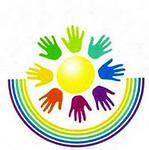 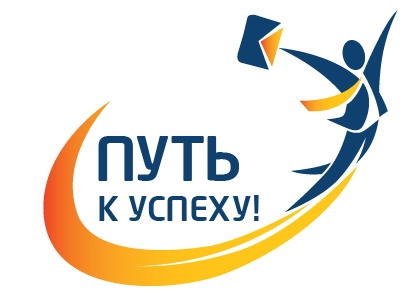 Название Программа  летнего   лагеря с дневной формой  пребывания детей «PRO будущее»Тематика  Организация летнего отдыха детей и создание условий для их физического и психического оздоровления через интеллектуальное, творческое и коммуникативное развитие каждого ребенка.Наименование организацииМуниципальное  образовательное учреждение дополнительного образования  «МУЦ Кировского и Ленинского районов».Адрес организации150043,г. Ярославль, ул. Кудрявцева, д.26. Телефон 748853Ф.И.О. руководителя организации Ромащенко Ирина Валерьевна,  директор МОУ ДО «МУЦ Кировского и Ленинского районов». Разработчик программы   Исаковская Марина Владимировна – заведующая  социально – педагогическим отделом.Нормативно-правовоеобеспечение.Конституция РФ;Трудовой Кодекс РФ;.Конвенция ООН о правах ребенка..Закон Российской Федерации от 10.07.2012 № 3266-1 «Об образовании».Федеральные нормативные законодательные акты  1. Приказ Минздрава России от 13.06.2018 № 327н
«Об утверждении Порядка оказания медицинской помощи несовершеннолетним в период оздоровления и организованного отдыха».2.Федеральный закон от 30.03.1999 г. № 52-ФЗ (ред. от 29.07.2017 г. № 221)
«О санитарно–эпидемиологическом благополучии населения»3.Приказ Роспотребнадзора от 19.07.2007 г. № 224 (ред. от 01.12.2017 г. № 1117)
«О санитарно–эпидемиологических экспертизах, обследованиях, исследованиях, испытаниях и токсикологических, гигиенических и иных видах оценок».4.Постановление Правительства РФ от 23.09.2020 г. № 1527
«Об утверждении Правил организованной перевозки группы детей автобусами».5 .Постановление Правительства РФ от 01.10.2020 г. № 1568
«Об утверждении правил перевозок пассажиров и багажа автомобильным транспортом и городским наземным электрическим транспортом».6.Приказ Министерства образования и науки РФ от 13.07.2017 г. № 656
«Об утверждении примерных положений об организациях отдыха детей и их
оздоровления».7.Федеральный закон Российской Федерации от 23.12.2016 г. № 465-ФЗ
«О внесении изменений в отдельные законодательные акты РФ в части совершенствования государственного регулирования организаций отдыха и оздоровления детей».8.Федеральный закон Российской Федерации от 24.07.1998 г. № 124-ФЗ  (в ред. 27.12.2019)
«Об основных гарантиях прав ребенка в Российской Федерации».9. Перечень основных нормативных правовых актов, необходимых для руководства и использования в работе организациями отдыха детей и их оздоровления (независимо от организационно-правовых форм и форм собственности) при организации отдыха детей и их оздоровления.10.Постановление от 28.09.2020 г. N 28
«Об утверждении санитарных правил сп 2.4.3648-20 "Санитарно-эпидемиологические требования к организациям воспитания и обучения, отдыха и оздоровления детей"». 11.Постановление от 27.10.2020 г. N 32
«Об утверждении санитарно-эпидемиологических правил и норм санпин 2.3/2.4.3590-20 "Санитарно-эпидемиологические требования к организации общественного питания населения".Региональное законодательство1.Закон Ярославской области от 30.06.2015 г.
«О внесении изменений в статью 37 Закона Ярославской области "О временных мерах социальной поддержки граждан, имеющих детей"».2.Закон Ярославской области от 28.11.2011 г. № 45-з                                                                     «О временных мерах социальной поддержки граждан, имеющих детей»,3.Закон Ярославской области от 08.05.2014 г. № 15-з
«О внесении изменений в Закон Ярославской области "О временных мерах социальной поддержки граждан, имеющих детей"».4.Закон Ярославской области от 08.10.2009 г. № 50-з
«О гарантиях прав ребенка в Ярославской области» (глава 4).5. Закон Ярославской области от 19.12.2008 г. № 65-з
«Социальный кодекс Ярославской области» (статья 60)6.Закон Ярославской области от 16.12.2009 г. № 70-з
«О наделении органов местного самоуправления государственными полномочиями Ярославской области»Региональные нормативные законодательные акты1.Постановление Правительства Ярославской области от 12.03.2021 № 98-п
«О внесении изменений в постановление Правительства области от 28.12.2020 № 1008-п»,  2.Постановление Правительства Ярославской области от 28.12.2020 № 1008-п
«О мерах по организации отдыха и оздоровления детей в 2021 году», 3.Постановление Правительства ЯО от 22.12.2017 г. № 949–п  (в ред. от 30.01.2020 №58-п)
«Об утверждении Порядка формирования реестра организаций отдыха детей и их
оздоровления», 4.Постановление Правительства ЯО от 20.10.2016 г. № 1076–п
«Об утверждении Порядка осуществления мер социальной поддержки в сфере организации отдыха детей и их оздоровления, признании утратившими силу отдельных постановлений Правительства области и частично утратившим силу постановления Правительства области от 05.06.2015 г.
№ 614–п».5.Приказ департамента здравоохранения и фармации Ярославской области от 06.04.2016 г. № 393
«О кадровом обеспечении детской оздоровительной кампании».6.Приказ департамента здравоохранения и фармации Ярославской области от 23.06.2015 г. № 7
«О порядке предоставления социальной услуги по обеспечению детей, в том числе детей-инвалидов, нуждающихся в санаторно-курортном лечении по медицинским противопоказаниям, путевками в
санаторно-курортное лечение за счет средств областного бюджета».7.Постановление Правительства Ярославской области от 29.06.2012 г. № 611-п
«Об утверждении Административного регламента» (ред. от 18.04.2018 г.).8.Постановление Правительства Ярославской области от 22.12.2009 г. № 1203-п
«Об утверждении порядка предоставления субвенции бюджетам муниципальных районов (городских
округов) на обеспечение отдыха и оздоровления детей, порядка предоставления социальной услуги
по оплате стоимости пребывания детей и по предоставлению путевок в организации отдыха и
оздоровления детей и формы отчета о предоставлении социальной услуги».9.Постановление Губернатора Ярославской области от 19.11.2009 г. № 610
«Об уполномоченном органе исполнительной власти Ярославской области по организации и
обеспечению отдыха и оздоровления детей и внесении изменения в постановление Губернатора
области от 22.02.2008 г. № 142». 11.«Стандарт безопасн10.Постановление Правительства Ярославской области от 12.01.2015 г. № 4-п
«Об утверждении Порядка предоставления бюджетам муниципальных районов (городских округов)
области субвенции на компенсацию части расходов на приобретение путевки в организации отдыха
детей и их оздоровления».ости отдыха и оздоровления детей в загородных оздоровительных учреждениях», Муниципальные нормативные законодательные акты1.Постановление мэрии города Ярославля от 13.05.2016 г. № 671
«О внесении изменений в постановление мэрии города Ярославля от 17.06.2010 г. № 2408».2.Постановление мэрии города Ярославля от 13.10.2015 г. № 1938
«Об утверждении муниципальной программы города Ярославля "Организация отдыха детей и их оздоровления в городе Ярославле" на 2016–2018 годы».3.Постановление мэрии города Ярославля от 17.06.2010 г. № 2408
«Об утверждении порядков организации и обеспечения отдыха и оздоровления детей в городе
Ярославле».4.Решение муниципалитета города Ярославля от 05.12.2008 г. № 33
«О дополнительных мерах поддержки отдельных категорий детей в части обеспечения их прав на отдых и оздоровление»5.Постановление мэрии города Ярославля от 01.04.2009 г. № 807
«Об организации отдыха, оздоровления и занятости детей и подростков города Ярославля». 6.Постановление мэрии города Ярославля от 04.10.2012 г. № 2164 (ред. от 14.01.2014 г.).
«Об утверждении административного регламента предоставления муниципальной услуги по предоставлению путевок в санатории, загородные детские оздоровительные учреждения круглосуточного пребывания детей, расположенные на территории Ярославской области».                                                                             Локальные нормативные акты.Устав образовательного учреждения.Положение о летнем  лагере с дневным пребыванием детей при МОУ ДО «МУЦ Кировского и Ленинского районов».Правила внутреннего распорядка в летнем лагере с дневным пребыванием детей при МОУ ДО «МУЦ Кировского и Ленинского районов».Цель программы1.Сформировать творческую, стремящуюся к сохранению физического, психического и нравственного здоровья личность ребенка.                                              2. Создание  комплекса  психолого-педагогических  условий  для  профессионального самоопределения обучающихся и осознанного выбора здорового образа жизни.Задачи программы Дать общие сведения о трудовой деятельности людей, о содержании труда самых распространенных профессий, о правилах поведения в процессе трудовой деятельности.Формировать мотивацию и интерес к трудовой и учебной деятельности, стремление к коллективному общественно полезному труду.Формировать  навыки здорового образа жизни, режима питания и безопасной жизнедеятельности.  4. Реабилитация, оздоровление и подготовка         учащихся  к новому учебному году. 5.Обеспечить профилактику детской безнадзорности и правонарушений в каникулярное время.Методическое обеспечение программы В основе реализации программы лежит  деятельностный подход. Основными методами организации деятельности являются:Коллективная творческая деятельность (КТД).Игра (сюжетно – ролевые  профессионально – ориентированного характера, спортивные, интеллектуально - познавательные).Социально-психологические тренинги.Кружковая работа, творческие мастерские.Тематические экскурсии.Тематические киносеансы.Спортивные игры и соревнования.Состязательность (распространяется на все сферы творческой деятельности).Основные направления профориентационное;  информационно-ознакомительное;спортивно-оздоровительное;   содержательно – досуговое.  Сроки проведения Июнь 2021 г. (продолжительность смены – 18 дней)Количество смен1Имеющийся опыт реализации программыДанная программа реализуется  18 дней.Категория участников программыПрограмма универсальна, так как может использоваться для работы с детьми из различных социальных групп, разного возраста, уровня развития и состояния здоровья, в учреждениях разного типа (в общеобразовательных, в учреждениях дополнительного и дошкольного образований).Возраст участников программы: 7- 15 лет. Кадровое обеспечение программы Начальник лагеря – 1Воспитатели  - 4Педагоги дополнительного образования - 4Уборщик – 1Материально-технические условия реализации программы Игровые комнаты с необходимым набором   оборудования.Комната отдыха.Игровая площадка.Кабинеты оснащены мультимедийным  оборудованием.  Столовые  МОУ СОШ № 9, 74 г. Ярославля Стадион при МОУ СОШ №№  74Бассейн «Sport Line»ДК «Строитель».ДК им. Добрынина   Финансовое обеспечение программыСредства:                                                                                                              - МОУ ДО «МУЦ Кировского и Ленинского районов»;                                                                                        - городской  бюджет;                                                                                                            – областной бюджет;;                                                                                          -  родительская плата;                                                                                                     - благотворительные взносы родителей.НаправлениеСодержаниеПрофориентационный блокэкскурсионная деятельность,профориентационные игры и мероприятия,тематические встречи с представителями различных профессий,профпробы (организация деятельности кружков и мастер-классов),театрализация (костюмирование),информационно-ознакомительные блоки «Введение в специальность» (показ слайдов о профессиях и специальностях),познавательно-игровые программы, конкурсы.Спортивно-оздоровительный блокежедневный контроль за состоянием здоровья детей,утренняя гимнастика,организация занятий спортом, закаливания,принятие солнечных и воздушных ванн (в течение всего времени пребывания в лагере),развитие навыков гигиены,организация полноценного рационального питания,приобщение детей к здоровому образу жизни,вовлечение детей в активную спортивно-оздоровительную деятельность (спортивно-игровые программы, соревнования, пешеходные экскурсии).Содержательно-досуговый блокрасширение кругозора, развитие познавательной деятельности,расширение представлений о профессиях, содержании и условий труда,развитие интеллектуальных способностей детей,развитие мышления, памяти, внимания,формирование навыков культурного поведения и общения,беседы и мероприятия по охране окружающей среды, по истории города, родного края,организация массовых мероприятий (праздники, игры, викторины, конкурсы, шоу-программы, коллективно-творческие дела, просмотр фильмом, экскурсии).Организационный блокзнакомство детей друг с другом, со взрослыми,обеспечение детям чувства защищенности, самостоятельности,формирование групповых норм, ценностей и традиций,оформление отрядного уголка (название отряда, девиз), утреннее построение, подведение итога дня,сплочение коллектива (игры).Подготовительный этап (до открытия лагеря)формирование пакета документов,разработка программ лагеря, мастер-классов, кружков, мероприятий, маршрутов экскурсий в рамках программы,создание условий для реализации программы,установление внешних связей, согласование плана совместной работы с социальными партнерами: социальными учреждениями, культуры и дополнительного образования, предприятиями                   города,подбор кадров и проведение инструктивных совещаний с сотрудниками лагеря,комплектование лагеря, работа с родителями, детьми,приобретение необходимого инвентаря,оформление лагеря. Организационный этап (1, 2 дни смены)знакомство детей с распорядком дня, с дисциплинарными и гигиеническими требованиями,приучение детей к доброжелательным и справедливым взаимоотношениям друг с другом и со старшими,диагностика интересов и ожиданий детей от лагеря.Основной этап (3–16 дни смены)реализация программы по профориентационной работе,встречи со специалистами – представителями различных профессий, экскурсии на предприятия, учреждения города,профпробы – занятия в кружках, мастер-классах,вовлечение детей в подготовку и проведение интеллектуальных и художественно-эстетических мероприятий,организация и проведение мероприятий по изучению родного края, охране окружающей среды, спортивного и профилактического (дорожного травматизма, ПАФ и др.) характера,работа по оздоровлению и физическому развитию детей.Заключительный этап (17–18 дни смены)подведение итогов работы,диагностика,рефлексия и анализ,вручение дипломов, награждение детей.ВремяСодержание08.00Начало работы лагеря08.00-08.40Прием детей в лагерь 08.40-08.50Утренняя зарядка 08.50-09.00Прогулка 09.00-09.30Завтрак 09.30-10.00Прогулка. Игры на свежем воздухе. Отрядные мероприятия. Игровые программы. Работа кружков. 10.00-12.00Общелагерные мероприятия 12.00-13.00Прогулка. Игры на свежем воздухе. Отрядные мероприятия. Игровые программы. Работа кружков. 13.00-13.30Обед 13.30-14.00Прогулка. Игры на свежем воздухе.                                                                               Отрядные мероприятия. Игровые программы. Работа кружков. 14.00Окончание работы лагеря Дата/день неделиВремя проведенияМероприятие Место проведения   01.06вторник9.30-10.3010.30-12.0012.00-13.00Открытие лагеря.Автогородок Игры на сплочение, подвижные игрыЦентрПлощадка перед ДК «Строителей»Парк Госпиталя ВОВ 02.06 среда9.15-9.4510.15-11.1512.00-13.00ПрогулкаПосещение бассейна «Sport Line»   Мастер-класс  ( по подгруппам)Спортивная площадка шк.74ул. Свердлова, 49а Центр03.06Четверг10.00-11.0011.45-12.45Мастер-класс  ( по подгруппам)Посещение бассейна «Sport Line»   Центрул. Свердлова, 49а 04.06пятница 9.15-13.00Экскурсионная программа в музей Космаса в поселке Никульское «Звёздный десант» ( с космической дегустацией)Ярославская область, Тутаевский район, посёлок Никульское, Центральная улица,4207.06понедельник             9.15-13.00 Левцово. Центр семейного отдыха (экскурсия на аэродром)Аэропорт Левцово, Ярославль    08.06вторник  9.15-9.4510.30-12.00ПрогулкаЭкскурсия в «Музей-Фабрику» (мануфактура квест)Спортивная площадка шк.74Стачек . 6309.06 среда10.00-11.0011.45-12.45Мастер-класс  ( по подгруппам)Посещение бассейна «Sport Line»   Центрул. Свердлова, 49а   10.06четверг10.00-11.3012.00-13.00Экскурсия: Детский технопарк «Кванториум» Спортивная эстафетаулица Чайковского, 55Спортивная площадка шк.74  11.06пятница 9.15-9.4510.15-11.1512.00-13.00ПрогулкаПосещение бассейна «Sport Line»   Мастер-класс  ( по подгруппам)Центрул. Свердлова, 49а Центр15.06 Вторник9.30-10.2011.00-13.00Посещение бассейна «Sport Line»   Экскурсия   в конный клуб  «Красный бор» и  катание на лошадях  ул. Свердлова, 49а деревня Красный Бор, Ярославль 16.06среда9.15-13.00Толбухино17.06четверг                       10.00-11.0012.00-13.00 Военно-патриотическое мероприятие «Полигон»Мастер-класс  ( по подгруппам) ДК им. Добрынина (пр. Ленина , 24а)18.06пятница 9.30-10.1510.30-12.0010.30-12.0012.113.00Подвижные игрыМастер-класс   по подгруппам)Мастер-класс  (по подгруппам)Подвижные игрыПарк Госпиталя ВОВМОУ ДО «Горизонт»  ЦентрПарк Госпиталя ВОВ 21.06понедельник 10.00-11.0011.15-11.4511.45-13.00КВИЗ «IQ – ШОУ» Проект Школа ШляпоклякКонкурс рисунков на асфальте «Мой любимый мультгерой»Подвижные игрыДК им. Добрынина (пр. Ленина , 24а)Парк ДК им. Добрынина    22.06вторник9.30-10.1510.30-12.0010.30-12.0012.113.00Подвижные игрыМастер-класс  (по подгруппам)Мастер-класс  (по подгруппам)Подвижные игрыПарк Госпиталя ВОВМОУ ДО «Горизонт» ЦентрПарк Госпиталя ВОВ 23.06среда10.15-11.4512.00-13.00 Музей имени Вадима Орлова Прогулка Волжская набережная, 15, Ярославль  24.06 Четверг9.15-10.1511.00-12.30 Мастер-класс  (по подгруппам) Экскурсия в Российский государственный академический театр им. Федора Волкова «Театральное закулисье»Центрплощадь Волкова, 125.06 Пятница9.30-13.00                     Культурно-развлекательная программа «Закрытие лагеря»Центр   Парк Госпиталя ВОВ1Анкетирование.  Отрядные огоньки.Анкетирование.  Отрядные огоньки.2Смотр отрядных уголков.  Чередование творческих поручений.Смотр отрядных уголков.  Чередование творческих поручений.3Мониторинговые исследования. Чередование творческих поручений.Мониторинговые исследования. Чередование творческих поручений.4Анкетирование. Отзывы о пребывании в лагере.Анкетирование. Отзывы о пребывании в лагере.Работа старшего воспитателяРабота старшего воспитателяРабота старшего воспитателя№Содержание работыДата1Посещение отрядов с целью знакомства и выявления актива2Оказание помощи в оборудовании и оформлении отрядных уголков3Проведение анкетирования для дальнейшего планирования работы с отрядами4Оказание помощи при проведении отрядных мероприятий5Наблюдение за работой  актива в лагере6Наблюдение за работой редколлегии7Отрядные огоньки. Звездопад для огонька8Смотр отрядных уголков9Чередование творческих поручений10Методика опросника11Анкетирование12Книга отзывов1Распределение обязанностей в отряде. Физкультурно-оздоровительная работа в отряде2Чередование творческих поручений. Подготовка к общелагерным мероприятиям3Проведение викторин и конкурсов. Мониторинговые исследования4Анкетирование. Подготовка к закрытию лагерной сменыМероприятиеОтветственныйДатаВыпуск листовок для родителей по итогам анкетирования и мониторингаСтарший  воспитатель и редколлегияВ теч. СменыЛекция «Лагерный режим»Воспитатели1-я нед.Индивидуальные беседыВоспитатели,   психологВ теч.сменыВыпуск листовок для родителей «Здоровье ребёнка»Воспитатели,  В теч. СменыОрганизация выставок рисунков и поделокВоспитатели,  Методист  В теч. СменыЛекция «Талантливый ребёнок»  психолог№Мероприятие Ответственный Дата1Совещание с педагогическим коллективом «Мониторинг в лагере» Психолог2Входное анкетирование Воспитатели, психолог3Рефлексия мероприятий.Воспитатели, психологВ теч. смены4Мониторинговое исследование «Выбор»Воспитатели, психолог5Мониторинговое исследование «Игра в слова»Воспитатели, психолог6Методика опросника Воспитатели, психолог7Итоговое анкетированиеВоспитатели, психологМне понравилосьМне не понравилось1122И т.д.И т.д.